VSTUPNÍ ČÁSTNázev moduluPožární ochrana H+L0Kód modulu99-m-3/AP06Typ vzděláváníOdborné vzděláváníTyp moduluodborný průřezovýVyužitelnost vzdělávacího moduluKategorie dosaženého vzděláníH (EQF úroveň 3)L0 (EQF úroveň 4)Skupiny oborů99 - PrůřezovéKomplexní úlohaObory vzdělání - poznámkyPro všechny obory vzdělání  Délka modulu (počet hodin)8Poznámka k délce moduluPlatnost modulu od30. 04. 2020Platnost modulu doVstupní předpokladyNejsou stanoveny.JÁDRO MODULUCharakteristika moduluModul je určen pro obory vzdělání s různým zaměřením v kategorii dosaženého vzdělání H a L a bude realizován jako odborně průřezový. Žák získá základní vědomosti o problematice požární ochrany. Zejména pak získá stěžejní informace aplikovatelné jak v osobní životě, tak i pro výkon svého budoucího povolání. Samostatně bude schopen vyhodnotit situace rizikové z pohledu vzniku požáru a adekvátně na ně reagovat. V neposlední řádě žák získá základní informace z oblasti požární bezpečnosti staveb (evakuace, záchrana při hrozícím nebezpečí).Očekávané výsledky učeníVýsledky učení ve vazbě na RVPdodržuje ustanovení týkající se bezpečnosti a ochrany zdraví při práci a požární prevenceŽák:dodržuje ustanovení týkající se bezpečnosti a ochrany zdraví při práci a požární prevencecharakterizuje základní podmínky hoření, rozpozná základní iniciační zdroje a cesty šíření požárurozdělí základní hořlavé látkyvyjmenuje a popíše rizikové prostory a objekty ve svém okolípopíše možnosti přerušení hoření a s tím spojená rizikapopíše zásady bezpečné evakuacevysvětlí nejčastější příčiny vzniku požáru a z toho plynoucí zásadyObsah vzdělávání (rozpis učiva)Zjednodušená teorie hořeníDefinici hořlavého souboruPodmínky hoření a výbuchu
	Formy hořeníTypy výbuchůIniciační zdrojeProjevy požáruZáklady sdílení teplaZákladní dělení požárůHořlavé látky a jejich základní vlastnostiDělení hořlavinZákladní vlastnosti hořlavin (PTCH)Možnosti vzniku požáru a výbuchuDefinování prostorů s riziky vzniku požárů
	Problematika spalinové cesty (seznámení s vyhl. č. 34/2016 Sb.)Tepelné spojování materiálů (seznámení s vyhl. č. 87/2000 Sb.)Definování prostorů s riziky vzniku výbuchů
	Zajištění BOZP v prostorách s nebezpečím výbuchu (seznámení s NV č. 406/2004 Sb.)Definování rizikových činnostíMožnosti přerušení hoření (hasební práce)Hasební látky a jejich využitíRizika spojená s nesprávným použitím hasební látkyHasicí přístroje a jejich použitíPostupy hašení požárů bez užití hasících prostředkůVybavení budovy z pohledu požární ochranyÚnikové cestyPožárně bezpečnostní zařízeníVnitřní a vnější odběrná místa (zásobování požární vodou)Zásady bezpečné evakuace při požárech a základní principy záchrany osobEvakuace svépomocíZásady přežití v případě nemožné evakuace svépomocíZáchrana jednotkami HZS ČRNejčastější příčiny vzniku požárů v ČRSeznámení s problematickými oblastmi lidské činnosti a nežádoucími vzorci jejich chováníSeznámení se statistikou HZS ČRUčební činnosti žáků a strategie výukyStrategie výukyMetody slovní:monologické metody (popis, vysvětlování, výklad),dialogické metody (rozhovor, diskuse),metody práce s učebnicí, knihou, internetemMetody praktické:aplikace teoretických poznatků na praktických příkladech s odbornou podporou učiteleUčební činnostiŽák:pracuje s informacemi získanými z výkladu učitelepři své činnosti uplatňuje práci s odborným textemvyhledává a ověřuje si doplňující informace získané z elektronických zdrojůkonzultuje danou problematiku s učitelemaplikuje teoretické poznatky do praktických příkladůodhaluje případnou chybovost a provede opravuzpracované zadání prezentuje před třídou a učitelemČinnosti žáka ve vazbě na výsledky učení: Dodržuje ustanovení týkající se bezpečnosti a ochrany zdraví při práci a požární prevencepři výkonu své práci dodržuje právní předpisy k zajištění bezpečnosti a ochrany zdraví při prácipoužívá předepsané osobní ochranné pracovní pomůcky a ochranná zařízeníCharakterizuje základní podmínky hoření, rozpozná základní iniciační zdroje a cesty šíření požáruve spolupráci s učitelem charakterizuje trojúhelník hoření a popíše z něj plynoucí podmínky pro vznik a přerušení hořenísamostatně nebo ve skupině žáků vysvětlí, které jevy mohou vést ke vzniku požárupopíše možnosti rozšiřování požáru jak v objektech, tak i na volném prostranství a vysvětlí faktory, které šíření ovlivňujíve spolupráci s učitelem objasní základní rizika a bezpečnostní zásady pro oblasti: spalinové cesty, tepelného spojování materiálů a BOZP v prostředí s nebezpečím výbuchuRozdělí základní hořlavé látkyve spolupráci s učitelem rozdělí hořlavé látky podle skupenstvíve skupině žáků odvodí kritéria nebezpečnosti hořlavých látek na základě jejich vlastnostíVyjmenuje a popíše rizikové prostory a objekty ve svém okolíve spolupráci s učitelem vyjmenuje a popíše základní typy prostorů a objektů s možnými riziky vzniku požárůdiskutuje o možných rizicích ve skupině žákůPopíše možnosti přerušení hoření a s tím spojená rizikasamostatně popíše nejběžnější hasební látky a uvede příklady jejich vhodného využitíve spolupráci s učitelem objasní možná rizika ve vazbě na nevhodné použití hasebních látekve skupině žáků popíší nejčastěji používané typy hasicích přístrojů a uvedou způsoby jejich bezpečného použitíve skupině žáků dále uvedou, jaké jsou možnosti přerušení hoření bez použití specializovaných hasebních prostředkůPopíše zásady bezpečné evakuaceve spolupráci s učitelem vysvětlí princip evakuace svépomocí a zásady přežití v případě nemožné evakuace svépomocíve skupině žáků diskutují nad postupy v případě nemožnosti evakuace a uvedou základní principy záchrany jednotkami HZS ČRVysvětlí nejčastější příčiny vzniku požáru a z toho plynoucí zásadyvyjmenuje nejčastější příčiny vzniku požáru v ČRve spolupráci s učitelem vyjmenuje zákonitosti, které plynou z nejčastějších příčin vzniku požárůZařazení do učebního plánu, ročník1. ročníkVÝSTUPNÍ ČÁSTZpůsob ověřování dosažených výsledkůPísemné zkoušení: znalosti se ověří formou otevřených otázek s tématy:zjednodušená teorie hoření – 1 otázkahořlavé látky a jejich základní vlastnosti – 1 otázkamožnosti vzniku požáru a výbuchu – 1 otázkadefinování prostorů s největšími riziky vzniku požárů a výbuchů – 1 otázkamožnosti přerušení hoření (hasební práce) – 1 otázkazásady bezpečné evakuace při požárech a základní principy záchrany osob – 1 otázkanejčastější příčiny vzniku požáru v ČR – 1 otázkaPraktické zkoušení: žák dostane k popisu 3 základní typy hasicích přístrojů (vodní, práškový, sněhový), ke každému z nich uvede alespoň 2 příklady jejich možného využití (co lze daným typem hasicího přístroje hasit).Kritéria hodnoceníPísemné zkoušení: žák získá maximálně 14 bodů, uspěl při dosažení minimálně 4 bodů.  Za každou správně zodpovězenou otázku žák získá 2 body. Učitel může uznat i část správně zodpovězené otázky.Praktické zkoušení: žák uspěl při rozpoznání minimálně 2 typů včetně uvedení alespoň 2 příkladů jejich možného využití (co lze daným typem hasicího přístroje hasit).U obou typů zkoušení se hodnotí věcná správnost výkladu pojmů, aplikace z teoretických poznatků do praktických příkladů, samostatnost při prezentaci a schopnost obhajoby výsledku. Podmínkou je účast na modulu ve výši 80%.Doporučená literaturaČervená řada publikací vydaných v rámci SPBI , jedná se např. o Základy požární ochrany, ISBN 80-86634-76-0PoznámkyObsahové upřesněníOV RVP - Odborné vzdělávání ve vztahu k RVPMateriál vznikl v rámci projektu Modernizace odborného vzdělávání (MOV), který byl spolufinancován z Evropských strukturálních a investičních fondů a jehož realizaci zajišťoval Národní pedagogický institut České republiky. Autory materiálu a všech jeho částí, není-li uvedeno jinak, jsou Jakub Škoda, Filip Nos. Creative Commons CC BY SA 4.0 – Uveďte původ – Zachovejte licenci 4.0 Mezinárodní.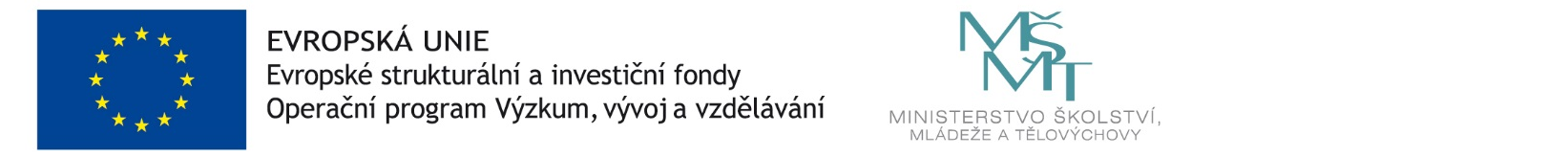 